UNIVERSITY OF GHANA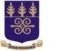 OFFICE OF RESEARCH, INNOVATION AND DEVELOPMENT (ORID)RESEARCH SUPPORT REQUEST FORMPROCEDURE FOR REQUESTING SUPPORT FOR ANY OF THE ABOVE:Complete and submit this form with the relevant supporting documents for endorsement by your Head of Department.Submit the endorsed research support request form with all supporting documents to the appropriate underlisted office for review and action:APPLICANT DETAILS:SIGNATUREENDORSEMENT BY HEAD OF DEPARTMENTI confirm that the School/ Institute/ Centre/ Department of………………………………………………………………………. is in full support of the project described in the attached proposal. We are confident that the focus of the research described in the attached proposal falls in line with the School/ Institute/ Centre/ Department’s research priorities.Please attach on a separate sheet, any additional comments that supports this requestTHIS FORM AND ALL ORIGINAL COPIES OF THE RELEVANT SUPPORTING DOCUMENTS MUST NOW BE FORWARDED TO THE APPROPRIATE PRE-& POST AWARD OFFICE FOR FOLLOW-UP ACTIONFOR OFFICIAL USE ONLYNo.SUPPORT REQUESTEDPLEASE TICK AS APPROPRIATE1Letter of Support/ Endorsement(Up to 5 working days for processing)Documents required: Completed grant application form and/or Draft proposal/ Concept note Budget (with 25% overheads incorporated)  Call for Proposal/ Application document  Draft/ sample letter (if provided by funder/ donor) 2Signature of Authorized Institutional Representative for research contracts, agreements, etc.(Up to 10 working days for processing)Documents required: Approved proposal (i.e. proposal submitted and accepted by funder/donor) Approved budget (with 25% overheads incorporated) Electronic copy of contract/ agreement sent by email to the relevant Satellite Office below3Letter of Intent(Up to 5 working days for processing)Documents required: Information on grant opportunity being responded to Call for Proposals/ Application document Draft letter (if provided by funder/ donor)4Completion of Due Diligence Forms(Up to 7 working days for processing)Documents required: Draft/ approved proposal Draft/ approved budget (if available) Electronic copy of documents sent via email to the relevant Satellite Office belowPre-& Post Award Sub-teamUnits AssignedEMAILIP Number(s)Central OfficeCollege of Basic and Applied Sciencesorid-ppa@ug.edu.gh 2722/1027/2713ISSER Satellite OfficeCollege of Humanities College of Educationorid-iso@ug.edu.gh 2723NMIMR Satellite OfficeNoguchi Memorial Institute for Medical ResearchSchool of PharmacySchool of NursingSchool of Public Healthorid-nso@ug.edu.gh 1031Korle-Bu Satellite OfficeCollege of Health Sciences (Korle-Bu Schools/ Centres)orid-kso@ug.edu.gh 7427NAME:NAME:NAME:DEPARTMENT:GRADE (I.E., LECTURER, RESEARCH FELLOW ETC):GRADE (I.E., LECTURER, RESEARCH FELLOW ETC):EMAIL ADDRESS(ES):EMAIL ADDRESS(ES):CELL PHONE NO:TITLE OF PROPOSAL (PLEASE ATTACH COPY OF PROPOSAL/ CONCEPT):TITLE OF PROPOSAL (PLEASE ATTACH COPY OF PROPOSAL/ CONCEPT):TITLE OF PROPOSAL (PLEASE ATTACH COPY OF PROPOSAL/ CONCEPT):FUNDER/ DONOR/ SPONSOR:DEADLINE FOR SUBMISSION OF DOCUMENT(S) REQUIRED:ADDRESS FOR LETTER OF SUPPORT/ ENDORSEMENTSIGNATURE OF APPLICANT:DATE:NAME OF HOD:NAME OF HOD:SIGNATURE AND DEPARTMENTAL STAMP:DATE:DATE RECEIVED BY PRE-& POST AWARD OFFICE:NAME AND SIGNATURE OF RESEARCH DEVELOPMENT OFFICER CERTIFYING THAT THE DOCUMENT HAS BEEN CHECKED AND THAT ALL ORIGINAL SUPPORTING DOCUMENTS REQUIRED ARE ATTACHED:Date of Receipt at ORID:Decision:Action taken by:Date: